06/11/2023BionexoRESULTADO – TOMADA DE PREÇON° 20231110TP50910HEMUO Instituto de Gestão e Humanização – IGH, entidade de direito privado e sem fins lucrativos,classificado como Organização Social, vem tornar público o resultado da Tomada de Preços,com a finalidade de adquirir bens, insumos e serviços para o HEMU - Hospital Estadual daMulher, com endereço à Rua R-7, S/N, Setor Oeste, Goiânia, CEP: 74.125-090.Bionexo do Brasil LtdaRelatório emitido em 06/11/2023 09:29CompradorIGH - HEMU - Hospital Estadual da Mulher (11.858.570/0002-14)AV. PERIMETRAL, ESQUINA C/ RUA R7, SN - SETOR COIMBRA - GOIÂNIA, GO CEP: 74.530-020Relação de Itens (Confirmação)Pedido de Cotação : 317671191COTAÇÃO Nº 50910 - MANUTENÇÃO PREDIAL - HEMU OUT/2023Frete PróprioObservações: *PAGAMENTO: Somente a prazo e por meio de depósito em conta PJ do fornecedor. *FRETE: Só serãoaceitas propostas com frete CIF e para entrega no endereço: RUA R7 C/ AV PERIMETRAL, SETOR COIMBRA,Goiânia/GO CEP: 74.530-020, dia e horário especificado. *CERTIDÕES: As Certidões Municipal, Estadual de Goiás,Federal, FGTS e Trabalhista devem estar regulares desde a data da emissão da proposta até a data do pagamento.*REGULAMENTO: O processo de compras obedecerá ao Regulamento de Compras do IGH, prevalecendo este emrelação a estes termos em caso de divergência.Tipo de Cotação: Cotação NormalFornecedor : Todos os FornecedoresData de Confirmação : TodasFaturamentoMínimoValidade daPropostaCondições dePagamentoFornecedorPrazo de EntregaFrete ObservaçõesFERRAGISTA AREIAO EIRELIGOIÂNIA - GOMaria Salette Bastos - (62) 3285-5 dias apósconfirmação1R$ 0,000021/10/202330 ddlCIFnull2000areiaofer@gmail.comMais informaçõesProgramaçãode EntregaPreçoUnitário FábricaPreçoValorTotalProdutoCódigoFabricanteEmbalagem Fornecedor Comentário JustificativaRent(%) QuantidadeUsuárioFILTRO DE ARG4 PLANO EMFIBRASINTETICA 472X 477 X 25 MM -LINTERRosana DeOliveiraMouraFILTRO DE ARG4 PLANO EMFIBRASINTETICA 472X 477 X 25 MMFERRAGISTAAREIAOEIRELIR$49,9000R$0,0000R$598,8000160927-UNIDADEUNIDADEUNIDADEnullnullnull---12 Unidade01/11/202315:33FITAALUMINIZADAP/ ARRosana DeOliveiraMouraFITAALUMINIZADAP/ ARFERRAGISTAAREIAOEIRELIR$10,0000R$0,0000R$100,0000234478048721--10 Unidade1 UnidadeCONDICIONADOCONDICIONADO48 MM X 5 M -DIVERSOS01/11/202315:3348 MM X 5 MRosana DeOliveiraMouraGASREFRIGERANTER141B - BOTIJAGASREFRIGERANTER 141 -FERRAGISTAAREIAOEIRELIR$R$R$2.349,0000 0,00002.349,000013,6 KGDIVERSOS01/11/202315:33GASRosana DeOliveiraMouraREFRIGERANTER410A 11,3KG -> GASREFRIGERANTER410A - BOTIJADE 11,3 KGGASFERRAGISTAAREIAOEIRELIR$R$R$446160-REFRIGERANTER41 - DIVERSOSUNIDADEnull-1 Unidade1.021,0000 0,00001.021,000001/11/202315:33TotalParcial:R$224.04.04.068,8000Total de Itens da Cotação: 4Total de Itens Impressos: 4TotalGeral:R$4.068,8000Clique aqui para geração de relatório completo com quebra de páginahttps://bionexo.bionexo.com/jsp/RelatPDC/relat_adjudica.jsp1/1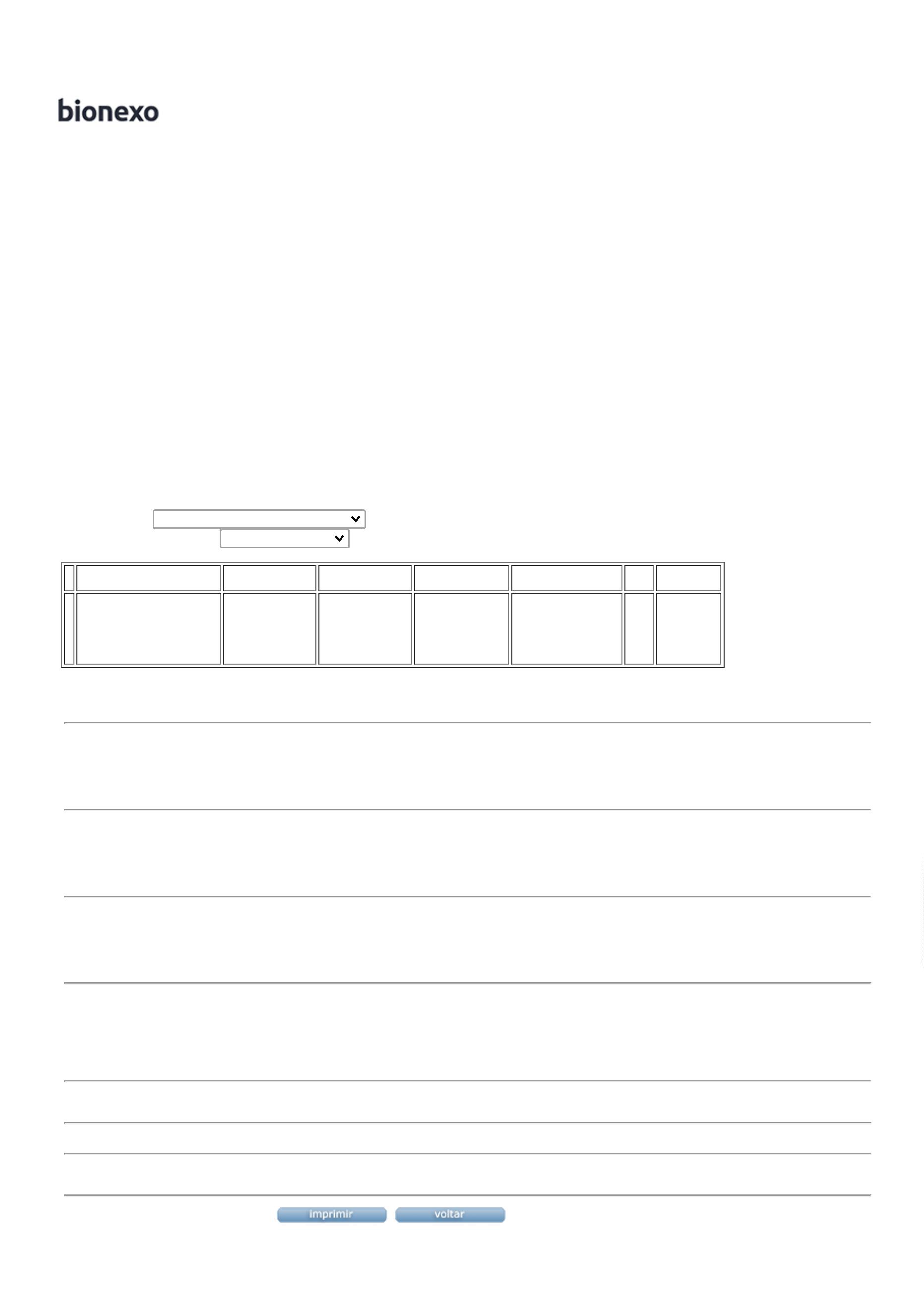 